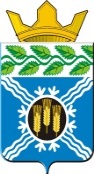 АДМИНИСТРАЦИЯ КРАПИВИНСКОГО МУНИЦИПАЛЬНОГО ОКРУГАпгт. КрапивинскийПОСТАНОВЛЕНИЕот 16. 11. 2020 № 1544Об утверждении муниципальной программы «Улучшение условий и охраны труда в Крапивинском муниципальном округе » на 2021-2023 годы»В целях реализации государственной политики в области охраны труда по сохранению жизни и здоровья работников в процессе трудовой деятельности:Утвердить  муниципальную программу «Улучшение условий и охраны труда  в Крапивинском муниципальном округе» на 2021-2023 годы согласно приложению к настоящему постановлению.  Организационному отделу администрации Крапивинского муниципального округа (Букатина Е.В.) обнародовать настоящее постановление на информационном стенде администрации Крапивинского муниципального округа по адресу: пгт.Крапивинский, ул.Юбилейная,15 и разместить на официальном сайте администрации Крапивинского муниципального округа в информационно-телекоммуникационной сети «Интернет».Настоящее постановление вступает в силу после обнародования и распространяет свое действие  с 1 января 2021 года.   4. Контроль за исполнением постановления возложить на заместителя главы Крапивинского муниципального округа С.Н.Харламова.               Глава  Крапивинского  муниципального округа	                              Т.И.КлиминаИсп: Г.В.Узбекова 21101  Приложение к постановлению администрацииКрапивинского муниципального округаот ___________№ ________Муниципальная программа«Улучшение условий и охраны труда в Крапивинском муниципальном округе » на 2021-2023 годыПаспорт муниципальной программы«Улучшение условий и охраны труда  в Крапивинском муниципальном округе»  на 2021-2023 годыХарактеристика текущего состояния в Крапивинском муниципальном округе сферы деятельности, для решения  задач которой разработана муниципальная программа, с указанием основных показателей и формулировкой основных проблем.Охрана труда – одно из важнейших направлений деятельности любого учреждения, затрагивающее интересы всех работников.Основная цель охраны труда – это сохранение жизни и здоровья работников и одним из этапов по реализации этой цели является профилактика и предотвращение опасностей, ликвидация и снижение рисков в процессе трудовой деятельности.Важнейшим фактором, определяющим необходимость разработки и реализации Программы с учетом приоритетных направлений социальных и экономических реформ является социальная значимость данной проблемы в части повышения качества жизни и сохранения здоровья трудоспособного населения в Крапивинском муниципальном округе.В результате реализации муниципальной программы ожидается повышение эффективности системы государственного управления охраной труда и уровня профессиональной подготовки кадров, обучение работников по охране труда учреждений, проведение специальной оценки условий труда, создание здоровых и безопасных условий труда в учреждениях, что позволит улучшить ситуацию в округе  охраны и условий труда и повлиять на показатели уровня жизни работающего населения Крапивинского муниципального округа.Описание целей и задач муниципальной программы.Целью муниципальной программы является: улучшение условий и охраны труда, предупреждение и снижение производственного травматизма и   профессиональной заболеваемости работников муниципальных учреждений.Достижение цели муниципальной программы обеспечивается решением следующих задач:-  обеспечение оценки условий труда работников муниципальных учреждений и получения работниками объективной информации о состоянии условий и охраны труда на рабочих местах; -   обучение и проверка знаний требований охраны труда работников; -   проведение медицинских мероприятий по профилактике   профессиональных заболеваний. Перечень подпрограмм муниципальной программы с кратким описанием  подпрограмм (в случае их наличия) и (или) основных мероприятий муниципальной программыМуниципальная программа не предусматривает разделения на подпрограммы.4. Ресурсное обеспечение реализации муниципальной программы5. Сведения о планируемых значениях целевых показателей (индикаторов) муниципальной программы (по годам реализации муниципальной программы)6. Методика оценки эффективности муниципальной программыМетодика оценки эффективности муниципальной программы учитывает достижения целей и решения задач муниципальной программы, соотношение ожидаемых конечных результатов с целевыми показателями (индикаторами) муниципальной программы.Оценка эффективности реализации муниципальной программы будет осуществляться путем ежегодного сопоставления планируемых и фактических значений целевых показателей (индикаторов) через коэффициент эффективности.КЭП =(∑I / ∑ Мах), где:∑I – сумма условных индексов по всем целевым показателям (индикаторам);∑ Мах – сумма максимальных значений условных индексов по всем целевым показателям (индикаторам).Условный индекс целевого показателя (индикатора) определяется исходя из следующих условий:при выполнении (перевыполнении) планового значения целевого показателя (индикатора) в отчетном периоде целевому показателю (индикатору) присваивается условный индекс «1»;при невыполнении планового значения целевого показателя (индикатора) в отчетном периоде целевому показателю (индикатору) присваивается условный индекс «0».По результатам определения коэффициента эффективности муниципальной программе присваиваются следующие критерии оценок:«хорошо» – при КЭП ≥ 0,75;«удовлетворительно» – при 0,5 ≤ КЭП < 0,75;«неудовлетворительно» – при КЭП < 0,5.Наименование муниципальной программыМуниципальная программа «Улучшение условий и охраны труда в Крапивинском муниципальном округе» на 2021-2023 годы  (далее - муниципальная программа)Директор муниципальной программыЗаместитель главы Крапивинского муниципального округа  С.Н.ХарламовОтветственный исполнитель (координатор) муниципальной программыОтдел экономического развития администрации Крапивинского муниципального округаИсполнители муниципальной программыАдминистрация Крапивинского муниципального округа;Управление социальной защиты населения администрации Крапивинского муниципального округа;Муниципальное бюджетное учреждение  «Комплексный центр социального обслуживания населения» Крапивинского муниципального округа;Муниципальное казенное учреждение «Социально-реабилитационный центр для несовершеннолетних» Крапивинского муниципального округа;Управление образования администрации Крапивинского муниципального округа; Муниципальное казенное учреждение «Централизованная бухгалтерия образования Крапивинского муниципального округа»; Муниципальное бюджетное  учреждение  дополнительного профессионального образования «Информационно-методический центр Крапивинского муниципального округа»;  Управление культуры, молодежной политики , спорта и туризма  администрации Крапивинского муниципального округа;Муниципальное бюджетное учреждение культуры «Клубная система Крапивинского округа»; Муниципальное бюджетное учреждение культуры «Крапивинская библиотечная система»; Муниципальное бюджетное учреждение культуры «Крапивинский краеведческий музей»; Муниципальное бюджетное учреждение дополнительного образования Крапивинского муниципального округа «Детская школа искусств»; Муниципальное бюджетное учреждение «Молодежный культурно-досуговый центр «Лидер»;Муниципальное бюджетное учреждение «Спортивная школа Крапивинского муниципального округа»;  Муниципальное казенное учреждение «Центр бухгалтерского учета и обслуживания культуры, молодежной политики, спорта и туризма Крапивинского муниципального округа; Муниципальное бюджетное учреждение «Автохозяйство Крапивинского муниципального округа»;  Муниципальное бюджетное учреждение «Медиа-центр Крапивинского муниципального округа»;Муниципальное казенное учреждение «Единая дежурно-диспетчерская служба» Крапивинского муниципального округа.Цели муниципальной программы Улучшение условий и охраны труда, предупреждение и снижение производственного травматизма и профессиональной заболеваемости работников муниципальных учреждений.Задачи муниципальной программыОбеспечение оценки условий труда  работников муниципальных учреждений и получения работниками объективной информации о состоянии условий и охраны труда на рабочих местах; обучение и проверка знаний требований охраны работников;  проведение медицинских мероприятий по профилактике профессиональных заболеваний.Срок реализации муниципальной программы2021-2023 годыОбъемы и источники финансирования муниципальной программы в целом и с разбивкой по годам ее реализацииОбъем средств на реализацию муниципальной программы -  1728,6   тыс. руб., в том числе по годам: 2021год – 576,2 тыс. руб.2022 год – 576,2 тыс. руб. 2023 год – 576,2,2  тыс. руб.из них:средства местного бюджета  - 1200,0тыс. руб., в том числе по годам:2021 год -  400,0 тыс.руб.2022 год -  400,0 тыс.руб.2023 год -  400,0 тыс.руб.иные не запрещенные законодательством источники- 528,6 тыс.руб. в том числе по годам:2021 год -  176,2 тыс.руб.2022 год -  176,2,0 тыс.руб.2023 год -  176,2 тыс.руб.В том числе:средства областного бюджета – 528,6 тыс.руб., в том числе по годам:2021 год -  176,2 тыс.руб.2022 год -  176,2 тыс.руб.2023 год -  176,2 тыс.руб.Ожидаемые конечные результаты реализации муниципальной программыОбеспечение сохранения здоровья работников за счет улучшения условий их труда. Обеспечение  благоприятных условий труда работников.За весь срок реализации муниципальной программы планируется: провести специальную оценку условий труда  на 14рабочих местах; обучить  по охране труда 128 работника учреждений бюджетной сферы;прохождение  обязательных предварительных и периодических медицинских осмотров (обследований), 1012 человек; Наименование муниципальной программы, мероприятийКраткое описание мероприятияНаименование целевого показателя (индикатора)Наименование целевого показателя (индикатора)Наименование целевого показателя (индикатора)Порядок определения (формула)Порядок определения (формула)1. Цель:  улучшение условий и охраны труда; предупреждение и снижение производственного травматизма и профессиональной заболеваемости работников муниципальных учреждений 1. Цель:  улучшение условий и охраны труда; предупреждение и снижение производственного травматизма и профессиональной заболеваемости работников муниципальных учреждений 1. Цель:  улучшение условий и охраны труда; предупреждение и снижение производственного травматизма и профессиональной заболеваемости работников муниципальных учреждений 1. Цель:  улучшение условий и охраны труда; предупреждение и снижение производственного травматизма и профессиональной заболеваемости работников муниципальных учреждений 1. Цель:  улучшение условий и охраны труда; предупреждение и снижение производственного травматизма и профессиональной заболеваемости работников муниципальных учреждений 1. Цель:  улучшение условий и охраны труда; предупреждение и снижение производственного травматизма и профессиональной заболеваемости работников муниципальных учреждений 1. Цель:  улучшение условий и охраны труда; предупреждение и снижение производственного травматизма и профессиональной заболеваемости работников муниципальных учреждений 1.Мероприятие: Проведение специальной оценки условий трудаМероприятие предусматриваетфинансирование проведения специальной оценки рабочих местКоличество рабочих мест, на которых проведена специальная оценка условий труда, единицКоличество рабочих мест, на которых проведена специальная оценка условий труда, единицКоличество рабочих мест, на которых проведена специальная оценка условий труда, единицКоличество рабочих мест, на которых проведена специальная оценка условий труда за отчетный год          Количество рабочих мест, на которых проведена специальная оценка условий труда за отчетный год          2.Задача: обучение и проверка знаний требований охраны труда работников 2.Задача: обучение и проверка знаний требований охраны труда работников 2.Задача: обучение и проверка знаний требований охраны труда работников 2.Задача: обучение и проверка знаний требований охраны труда работников 2.Задача: обучение и проверка знаний требований охраны труда работников 2.Задача: обучение и проверка знаний требований охраны труда работников 2.Задача: обучение и проверка знаний требований охраны труда работников 2.Мероприятие:Организация обучения и проверки знаний требований охраны труда Мероприятие предусматривает финансирование обучения работников по охране труда  Количество  работников,       прошедших обучение по охране трудаКоличество           работников,  прошедших обучение по охране труда,в отчетном годуКоличество           работников,  прошедших обучение по охране труда,в отчетном годуКоличество           работников,  прошедших обучение по охране труда,в отчетном годуКоличество           работников,  прошедших обучение по охране труда,в отчетном году3.Задача: проведение  медицинских мероприятий по профилактике профессиональных заболеваний3.Задача: проведение  медицинских мероприятий по профилактике профессиональных заболеваний3.Задача: проведение  медицинских мероприятий по профилактике профессиональных заболеваний3.Задача: проведение  медицинских мероприятий по профилактике профессиональных заболеваний3.Задача: проведение  медицинских мероприятий по профилактике профессиональных заболеваний3.Задача: проведение  медицинских мероприятий по профилактике профессиональных заболеваний3.Задача: проведение  медицинских мероприятий по профилактике профессиональных заболеваний3.Мероприятие:Проведение обязательных, предварительных и периодических медицинских осмотров3.Мероприятие:Проведение обязательных, предварительных и периодических медицинских осмотровМероприятием предусмотрено финансирование  прохождения медицинских осмотров Количество работников, прошедших медицинский осмотрКоличество работников, прошедших медицинский осмотрКоличество работников, прошедших медицинский осмотр Количество работников, прошедших медицинский осмотр Наименованиемуниципальной программы, мероприятияИсточник финансированияОбъем финансовых ресурсов, тыс. рублейОбъем финансовых ресурсов, тыс. рублейОбъем финансовых ресурсов, тыс. рублейНаименованиемуниципальной программы, мероприятияИсточник финансирования2021 год2022 год2023 годМуниципальная программа «Улучшение условий и охраны труда  в Крапивинском муниципальном округе» на 2021 – 2023 годыВсего:576,2576,2576,2Муниципальная программа «Улучшение условий и охраны труда  в Крапивинском муниципальном округе» на 2021 – 2023 годыместный бюджет400400400Муниципальная программа «Улучшение условий и охраны труда  в Крапивинском муниципальном округе» на 2021 – 2023 годыиные не запрещенные законодательством источники:176,2176,2176,2Муниципальная программа «Улучшение условий и охраны труда  в Крапивинском муниципальном округе» на 2021 – 2023 годыобластной бюджет176,2176,2176,21. Мероприятие:  Проведение специальной оценки условий трудаВсего-9-1. Мероприятие:  Проведение специальной оценки условий трудаместный бюджет---1. Мероприятие:  Проведение специальной оценки условий трудаиные не запрещенные законодательством источники:-9-1. Мероприятие:  Проведение специальной оценки условий трудаобластной бюджет-9-2. Мероприятие:  Организация обучения и проверка знаний требований охраны трудаВсего52,221242. Мероприятие:  Организация обучения и проверка знаний требований охраны трудаместный бюджет2812242. Мероприятие:  Организация обучения и проверка знаний требований охраны трудаиные не запрещенные законодательством источники:24,29-2. Мероприятие:  Организация обучения и проверка знаний требований охраны трудаобластной бюджет24,29-3. Мероприятие: Проведение обязательных, предварительных и   периодических медицинских осмотров Всего524546,2552,23. Мероприятие: Проведение обязательных, предварительных и   периодических медицинских осмотров местный бюджет3723883763. Мероприятие: Проведение обязательных, предварительных и   периодических медицинских осмотров иные не запрещенные законодательством источники:152158,2176,23. Мероприятие: Проведение обязательных, предварительных и   периодических медицинских осмотров областной бюджет152158,2176,2Наименование муниципальной программы, мероприятияНаименование целевого показателя (индикатора)Еди-ница изме-ренияПлановое значение целевого показателя (индикатора)Плановое значение целевого показателя (индикатора)Плановое значение целевого показателя (индикатора)Наименование муниципальной программы, мероприятияНаименование целевого показателя (индикатора)Еди-ница изме-рения2021 год2022 год2023 годМуниципальная программа «Улучшение условий и охраны труда в Крапивинском муниципальном округе» на 2021-2023  годыМуниципальная программа «Улучшение условий и охраны труда в Крапивинском муниципальном округе» на 2021-2023  годыМуниципальная программа «Улучшение условий и охраны труда в Крапивинском муниципальном округе» на 2021-2023  годыМуниципальная программа «Улучшение условий и охраны труда в Крапивинском муниципальном округе» на 2021-2023  годыМуниципальная программа «Улучшение условий и охраны труда в Крапивинском муниципальном округе» на 2021-2023  годыМуниципальная программа «Улучшение условий и охраны труда в Крапивинском муниципальном округе» на 2021-2023  годыМероприятие:Проведение специальной оценки условий труда Количество рабочих мест, на которых проведена специальная оценка условий трудаЕд.-14-Мероприятие:Организация обучения и проверки знаний требований охраны труда Количество  работников, прошедших обучение по охране труда Чел.9514193. Мероприятие:Проведение обязательных, предварительных и периодических  медицинских осмотров Количество работников, прошедших медицинский осмотр, диспансеризация работающих  Чел.304351357